E-Safety Policy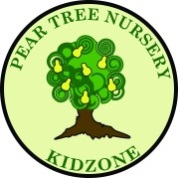 Here at Pear Tree Nursery we aim to promote children’s wellbeing and safety at all times. We are aware of the growth of internet use and the disadvantages and dangers this can bring to children, and so we strive to support our staff, parents and children in using the internet safely. ProceduresWe ensure that we have appropriate antivirus and anti-spyware software on all devices and update them regularly.Using approved devices to record and photograph in the setting – this can only be done using nursery’s I pads’s and cameras.Should we receive any emails with inappropriate content, we will report this to www.iwf.org.uk (Internet Watch Foundation) We have OpenDNS on all our internet devices, which acts as a content blocker. Items which have been filtered and blocked are:*Academic fraud*Alcohol*Chat*Drugs*File storage*Gambling*Bikini/lingerie*P2P/file sharing*Sexuality*Tobacco*Visual search engines*Webmail*Tasteless*Weapons*Adware*Auctions*Dating*German youth protection*Nudity*Pornography*Video sharing*Webspam*Adult themes*Webcomics*Classifieds*Games*Hate/discrimination*Instant messaging*Social networkingWe ensure that children are supervised when using internet devicesWe discuss with children of all ages in the setting about the amount of usage they have on technology and have time limits.Where we come across information for families regarding being safe on the internet, we pass it onto parents. Parents sign an image consent form at time of admission. Only children who have a consent form signed by their guardian will have their photographs shared on our Facebook page, and our website once finished being produced.Children’s names or any other personal information will never be shared on social media or websites.Social media is not permitted to be used by children in our care, and we will advise children and parents of the dangers of social media at such a young age.Kidzone and Holiday club children aren’t permitted to use their own devices whilst I the setting, especially if they have a camera.We discuss with children the importance of respecting our devices and looking after them. This policy was adopted at a meeting of        Pear Tree NurseryHeld on                                                                  03.01.2020                                              Date to be reviewed                                           03.01.2021Signed on behalf of the providerName of signatoryRole of signatory (e.g. chair, director or owner)